Муниципальное бюджетное общеобразовательное учреждение «Центр образования №52 им. В. В. Лапина»(МБОУ «ЦО №52 им. В. В. Лапина»)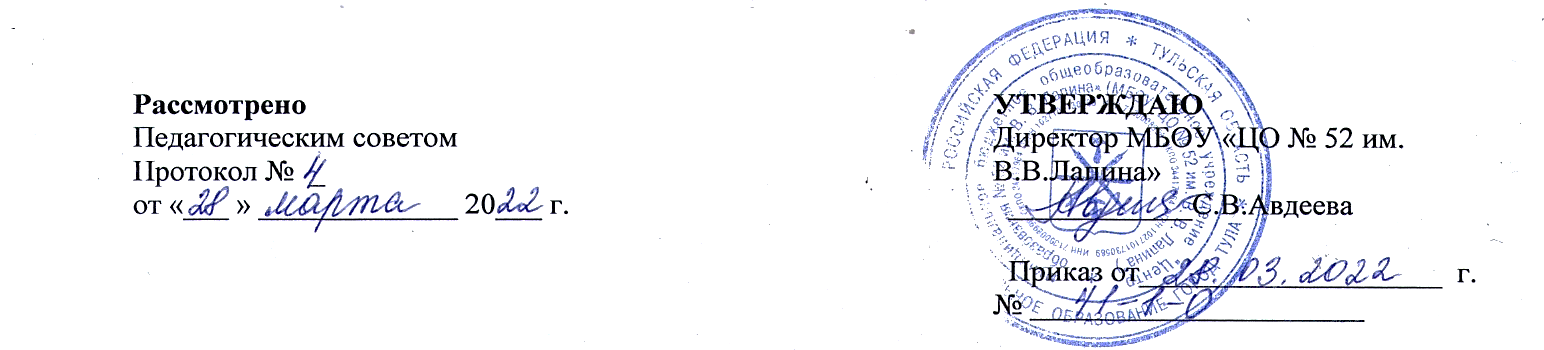 ПОЛОЖЕНИЕ о наставничестве в МБОУ «ЦО № 52 им. В. В. Лапина»(новая редакция)1. Общие положения1.1. Настоящее Положение о системе наставничества педагогических работников в (муниципальном бюджетном общеобразовательном учреждении «Центр образования № 52 им. В. В. Лапина» (МБОУ «ЦО № 52 им. В. В. Лапина»)) определяет цели, задачи, формы и порядок осуществления наставничества (далее – Положение). Данное Положение разработано в соответствии с нормативной правовой базой в сфере образования и наставничества. 1.2. В Положении используются следующие понятия: Наставник – участник программы наставничества, имеющий измеримые позитивные результаты профессиональной деятельности, готовый и способный организовать индивидуальную траекторию профессионального развития наставляемого на основе его профессиональных затруднений, также обладающий опытом и навыками, необходимыми для стимуляции и поддержки процессов самореализации и самосовершенствования наставляемого.Наставник-специалист – педагогический работник Организации, который осуществляет наставничество по принципу «один на один» (One-оn-One Mentoring). Старший наставник - педагогический работник Организации, который осуществляет наставничество по принципу «равный – равному» (Peer-to-Peer Mentoring). Ведущий наставник - педагогический работник Организации, который осуществляет деятельность в рамках командного наставничества (Team Mentoring).Наставляемый – участник программы наставничества, который через взаимодействие с наставником и при его помощи и поддержке приобретает новый опыт, развивает необходимые навыки и компетенции, добивается предсказуемых результатов, преодолевая тем самым свои профессиональные затруднения.Индивидуальная образовательная траектория наставляемого (ИОТН) –это краткосрочная и/или долгосрочная (сроки реализации определяются целями и задачами программы наставничества) образовательная программа профессионального самосовершенствования педагогического работника в рамках формального и неформального образования, реализуемая на основе оценки профессиональных дефицитов и образовательных потребностей. Форма наставничества – способ реализации системы наставничества через организацию работы наставнической пары/группы, участники которой находятся в заданной ролевой ситуации, определяемой основной деятельностью и позицией участников. Программа наставничества – программа, включающая описание форм и видов наставничества, участников наставнической деятельности, направления наставнической деятельности и перечень мероприятий, нацеленных на устранение выявленных профессиональных затруднений наставляемого и на поддержку его сильных сторон. 1.3. Основными принципами системы наставничества педагогических работников являются:1) принцип научности, предполагающий применение научно обоснованных методик и технологий в сфере наставничества педагогических работников; 2) принцип системности и стратегической целостности, предполагающий разработку и реализацию практик наставничества с максимальным охватом всех необходимых компонентов системы образования на федеральном, региональном, муниципальном уровнях и уровне Организации; 3) принцип легитимности, подразумевающий соответствие деятельности по реализации программы наставничества законодательству Российской Федерации, региональной нормативно-правовой базе;4) принцип обеспечения суверенных прав личности, предполагающий приоритет интересов личности и личностного развития педагога в процессе его профессионального и социального развития, честность и открытость взаимоотношений, уважение к личности наставляемого и наставника; 5) принцип добровольности, свободы выбора, учета многофакторности в определении и совместной деятельности наставника и наставляемого; 6) принцип аксиологичности, подразумевающий формирование у наставляемого и наставника ценностных отношений к профессиональной деятельности, уважения к личности, государству и окружающей среде, общечеловеческим ценностям; 7) принцип личной ответственности, предполагающий ответственное поведение всех субъектов наставнической деятельности – куратора, наставника, наставляемого и пр. к внедрению практик наставничества, его результатам, выбору коммуникативных стратегий и механизмов наставничества; 8) принцип индивидуализации и персонализации наставничества, направленный на сохранение индивидуальных приоритетов в создании для наставляемого индивидуальной траектории развития; 9) принцип равенства, признающий, что наставничество реализуется людьми, имеющими равный социальный статус педагога с соответствующей системой прав, обязанностей, ответственности, независимо от ролевой позиции в системе наставничества. 1.4. Участие в системе наставничества не должно наносить ущерба образовательному процессу Организации. Решение об освобождении наставника и наставляемого от выполнения должностных обязанностей для участия в мероприятиях плана реализации программы наставничества принимает руководитель Организации в исключительных случаях при условии обеспечения непрерывности образовательного процесса в Организации и замены их отсутствия.2. Цель и задачи системы наставничества2.1. Цель системы наставничества педагогических работников – реализация комплекса мер по созданию эффективной среды наставничества в Организации, способствующей непрерывному профессиональному росту и самоопределению, личностному и социальному развитию педагогических работников, самореализации и закреплению молодых/начинающих специалистов в педагогической профессии. 2.2. Задачи системы наставничества педагогических работников: – содействовать созданию в Организации психологически комфортной образовательной среды наставничества, способствующей раскрытию личностного, профессионального, творческого потенциала педагогов путем проектирования их индивидуальной профессиональной траектории; – оказывать помощь в освоении цифровой информационно-коммуникативной среды, эффективных форматов непрерывного профессионального развития и методической поддержки педагогических работников Организации, региональных систем научно-методического сопровождения педагогических работников и управленческих кадров;– содействовать участию в стратегических партнерских отношениях, развитию горизонтальных связей в сфере наставничества на школьном и внешкольном уровнях; – способствовать развитию профессиональных компетенций педагогов в условиях цифровой образовательной среды, востребованности использования современных информационно-коммуникативных и педагогических технологий путем внедрения разнообразных, в том числе реверсивных, сетевых и дистанционных форм наставничества;– содействовать увеличению числа закрепившихся в профессии педагогических кадров, в том числе молодых/начинающих педагогов; – оказывать помощь в профессиональной и должностной адаптации педагога, в отношении которого осуществляется наставничество, к условиям осуществления педагогической деятельности конкретной Организации, в ознакомлении с традициями и укладом школьной жизни, а также в преодолении профессиональных трудностей, возникающих при выполнении должностных обязанностей; – обеспечивать формирование и развитие профессиональных знаний и навыков педагога, в отношении которого осуществляется наставничество; – ускорять процесс профессионального становления и развития педагога, в отношении которого осуществляется наставничество, развивать его способность самостоятельно, качественно и ответственно выполнять возложенные функциональные обязанности в соответствии с замещаемой должностью; – содействовать в выработке навыков профессионального поведения педагога, в отношении которого осуществляется наставничество, соответствующего профессионально-этическим принципам, а также требованиям, установленным законодательством; – знакомить педагогов, в отношении которых осуществляется наставничество, с эффективными формами и методами индивидуальной работы и работы в коллективе, направленными на развитие их способности самостоятельно и качественно выполнять возложенные на них должностные обязанности, повышать свой профессиональный уровень.3. Формы наставничестваВ Организации применяются разнообразные формы наставничества («педагог – педагог», «руководитель Организации – педагог», «работодатель – студент», «педагог вуза/колледжа – молодой педагог Организации» и др.) по отношению к наставнику или группе наставляемых. (Применение форм наставничества выбирается в зависимости от цели программы наставничества педагога, имеющихся профессиональных затруднений, запроса наставляемого и имеющихся кадровых ресурсов). Формы наставничества используются как в одном виде, так и в комплексе, в зависимости от запланированных эффектов.При реализации наставничества в Организации могут применяются: 1. Виртуальное (дистанционное) наставничество – дистанционная форма организации наставничества с использованием информационно-коммуникационных технологий, таких как видеоконференции, платформы для дистанционного обучения, социальные сети и онлайн-сообщества, тематические интернет-порталы и др. Обеспечивает постоянное профессиональное и творческое общение, обмен опытом между наставником и наставляемым, позволяет дистанционно сформировать пары «наставник – наставляемый», привлечь профессионалов и сформировать банк данных наставников, делает наставничество доступным для широкого круга лиц.2. Наставничество в группе – форма наставничества, когда один наставник взаимодействует с группой наставляемых одновременно (от двух и более человек). 3. Краткосрочное, или целеполагающее наставничество – наставник и наставляемый встречаются по заранее установленному графику для постановки конкретных целей, ориентированных на определенные краткосрочные результаты. Наставляемый должен приложить определенные усилия, чтобы проявить себя в период между встречами и достичь поставленных целей. 4. Реверсивное наставничество – профессионал младшего возраста становится наставником опытного работника по вопросам новых тенденций, технологий, а опытный педагог становится наставником молодого педагога в вопросах методики и организации учебно-воспитательного процесса. 5. Ситуационное наставничество – наставник оказывает помощь или консультацию всякий раз, когда наставляемый нуждается в них. Как правило, роль наставника состоит в том, чтобы обеспечить немедленное реагирование на ту или иную ситуацию, значимую для его подопечного. 6. Скоростное наставничество – однократная встреча наставляемого (наставляемых) с наставником более высокого уровня (профессионалом / компетентным лицом) с целью построения взаимоотношений с другими работниками, объединенными общими проблемами и интересами или обмена опытом. Такие встречи помогают формулировать и устанавливать цели индивидуального развития и карьерного роста на основе информации, полученной из авторитетных источников, обменяться мнениями и личным опытом, а также наладить отношения «наставник – наставляемый» («равный – равному»).4. Организация системы наставничества4.1. Наставничество организуется на основании приказа руководителя Организации «Об утверждении положения о системе наставничества педагогических работников в Организации». 4.2. Педагогический работник назначается наставником с его письменного согласия приказом руководителя Организации. 4.3. Руководитель Организации: – осуществляет общее руководство и координацию внедрения (применения) системы (целевой модели) наставничества педагогических работников в Организации; – издает локальные акты Организации о внедрении (применении) модели наставничества и организации наставничества педагогических работников в Организации; – утверждает куратора (ведущего наставника) реализации программ наставничества, способствует отбору наставников и наставляемых, а также утверждает их; – утверждает дорожную карту (план мероприятий) по реализации положения о системе наставничества педагогических работников в Организации; – издает приказ(ы) о закреплении наставнических пар/групп с письменного согласия их участников на возложение на них дополнительных обязанностей, связанных с наставнической деятельностью; – способствует созданию сетевого взаимодействия в сфере наставничества, осуществляет контакты с различными учреждениями и организациями по проблемам наставничества (заключение договоров о сотрудничестве, о социальном партнерстве, проведение координационных совещаний, участие в конференциях, форумах, вебинарах, семинарах по проблемам наставничества и т.п.); – способствует организации условий для непрерывного повышения профессионального мастерства педагогических работников, аккумулирования и распространения лучших практик наставничества педагогических работников.4.4. Куратор (ведущий наставник) реализации программ наставничества: – назначается руководителем Организации из числа заместителей руководителя; – своевременно (не менее одного раза в год) актуализирует информацию о наличии в Организации педагогов, которых необходимо включить в наставническую деятельность в качестве наставляемых; – предлагает руководителю Организации для утверждения состав школьного методического объединения наставников (при необходимости его создания); – разрабатывает дорожную карту (план мероприятий) по реализации положения о системе наставничества педагогических работников в Организации;– совместно с системным администратором ведет банк (персонифицированный учет) наставников и наставляемых, в том числе в цифровом формате с использованием ресурсов Интернета – официального сайта Организации / страницы, социальных сетей;– формирует банк программ наставничества педагогических работников, осуществляет описание наиболее успешного и эффективного опыта совместно со школьным методическим советом наставников и системным администратором; – осуществляет координацию деятельности по наставничеству с ответственными и неформальными представителями региональной системы наставничества, с сетевыми педагогическими сообществами; – организует повышение уровня профессионального мастерства наставников, в том числе на стажировочных площадках и в базовых школах, с привлечением наставников из других Организаций;– курирует процесс разработки и реализации программ наставничества; – организует совместно с руководителем Организации мониторинг реализации системы наставничества педагогических работников в Организации; – осуществляет мониторинг эффективности и результативности реализации системы наставничества в Организации, оценку вовлеченности педагогов в различные формы наставничества и повышения квалификации педагогических работников, формирует итоговый аналитический отчет о реализации системы наставничества, реализации программ наставничества педагогических работников; – фиксирует данные о количестве участников программ наставничества в формах статистического наблюдения (совместно с системным администратором). 4.5. Старший наставник, наставник-специалист:– совместно с ведущим наставником принимает участие в разработке локальных актов и информационно-методического сопровождения в сфере наставничества педагогических работников в Организации; – ведет учет сведений о молодых/начинающих специалистах и иных категориях наставляемых и их наставниках; помогает подбирать и закрепляет пары/группы наставников и наставляемых по определенным вопросам (предметное содержание, методика обучения и преподавания, воспитательная деятельность, организация урочной и внеурочной деятельности, психолого-педагогическое сопровождение наставляемых и наставников и т.п.);– разрабатывает, апробирует и реализует программы наставничества, содержание которых соответствует запросу отдельных педагогов и групп педагогических работников; – принимает участие в разработке методического сопровождения разнообразных форм наставничества педагогических работников; – осуществляет подготовку участников программ наставничества к мероприятиям: конкурсам профессионального мастерства, форумам, научно-практическим конференциям, фестивалям и т.д.; – осуществляет организационно-педагогическое, учебно-методическое, обеспечение реализации программ наставничества в Организации; – участвует в мониторинге реализации программ наставничества педагогических работников; – совместно с руководителем Организации, ведущим наставником участвует в разработке материальных и нематериальных стимулов поощрения наставников; – принимает участие в формировании банка лучших практик наставничества педагогических работников, информационном сопровождении программ наставничества на сайте (специализированной странице сайта) Организации и социальных сетях (совместно с ведущим наставником и системным администратором). Старший наставник возглавляет методическое объединение.5. Права и обязанности наставника5.1. Права наставника: – привлекать для оказания помощи наставляемому других педагогических работников Организации с их согласия; – знакомиться в установленном порядке с материалами личного дела наставляемого или получать другую информацию о лице, в отношении которого осуществляется наставничество; – обращаться с заявлением к ведущему наставнику и руководителю Организации с просьбой о сложении с него обязанностей наставника; – осуществлять мониторинг деятельности наставляемого в форме личной проверки выполнения заданий. 5.2. Обязанности наставника: – руководствоваться требованиями законодательства Российской Федерации, региональными и локальными нормативными правовыми актами Организации при осуществлении наставнической деятельности; – находиться во взаимодействии со всеми структурами Организации, осуществляющими работу с наставляемыми по программе наставничества (предметные кафедры, психологические службы, школа молодого учителя, методический (педагогический) совет и пр.); – осуществлять включение наставляемых в общественную жизнь коллектива, содействовать расширению общекультурного и профессионального кругозора, в т.ч. и на личном примере; – создавать условия для созидания и научного поиска, творчества в педагогическом процессе через привлечение к инновационной деятельности; – содействовать укреплению и повышению уровня престижности преподавательской деятельности, организуя участие в мероприятиях для наставляемых различных уровней (профессиональные конкурсы, конференции, форумы и др.); – участвовать в обсуждении вопросов, связанных с педагогической деятельностью наставляемых, вносить предложения о его поощрении или применении мер дисциплинарного воздействия; – рекомендовать участие наставляемых в профессиональных региональных и федеральных конкурсах, оказывать всестороннюю поддержку и методическое сопровождение.6. Права и обязанности наставляемого6.1. Права наставляемого: – систематически повышать свой профессиональный уровень; – участвовать в составлении программы наставничества педагогических работников; – обращаться к наставнику за помощью по вопросам, связанным с должностными обязанностями, профессиональной деятельностью; – вносить на рассмотрение предложения по совершенствованию программ наставничества педагогических работников Организации;– обращаться к ведущему наставнику и руководителю Организации с ходатайством о замене старшего наставника, наставника-специалиста. 5.2. Обязанности наставляемого:– изучать Федеральный закон от 29 декабря 2012 г. № 273-ФЗ «Об образовании в Российской Федерации», иные федеральные, региональные, муниципальные и локальные нормативные правовые акты, регулирующие образовательную деятельность, деятельность в сфере наставничества педагогических работников; – реализовывать мероприятия плана программы наставничества в установленные сроки; – соблюдать правила внутреннего трудового распорядка Организации; – знать обязанности, предусмотренные должностной инструкцией, основные направления профессиональной деятельности, полномочия и организацию работы в Организации; – выполнять указания и рекомендации наставника по исполнению должностных, профессиональных обязанностей; – совершенствовать профессиональные навыки, практические приемы и способы качественного исполнения должностных обязанностей; – устранять совместно с наставником допущенные ошибки и выявленные затруднения; – проявлять дисциплинированность, организованность и культуру в работе и учебе; – учиться у наставника передовым, инновационным методам и формам работы, правильно строить свои взаимоотношения с ним.7. Процесс формирования пар и групп наставников и педагогов,в отношении которых осуществляется наставничество7.1. Формирование наставнических пар/групп осуществляется по основным критериям: – профессиональный профиль или личный (компетентностный) опыт наставника должны соответствовать запросам наставляемого/ых; – у наставнической пары/группы должен сложиться взаимный интерес и симпатия, позволяющие в будущем эффективно взаимодействовать в рамках программы наставничества.7.2. Сформированные на добровольной основе, с непосредственным участием ведущего наставника, старших наставников, наставников-специалистов и педагогов, в отношении которых осуществляется наставничество, пары/группы утверждаются приказом руководителя Организации.8. Завершение программы наставничества8.1. Завершение программы наставничества происходит в случае:– завершения плана мероприятий программы наставничества в полном объеме; – по инициативе наставника или наставляемого и/или обоюдному решению (по уважительным обстоятельствам); – по инициативе ведущего наставника (в случае недолжного исполнения программы наставничества в силу различных обстоятельств со стороны наставника и (или) наставляемого – форс-мажора). 8.2. Изменение сроков реализации программы наставничества педагогических работников.По обоюдному согласию наставника и наставляемого/ых педагогов возможно продление срока реализации программы наставничества или корректировка ее содержания (например, плана мероприятий, формы наставничества).9. Условия публикации результатов программы наставничества педагогических работников на сайте Организации9.1. Для размещения информации о реализации программы наставничества педагогических работников на официальном сайте Организации создается специальный раздел (рубрика). На сайте размещаются сведения о реализуемых программах наставничества педагогических работников, базы наставников и наставляемых, лучшие кейсы программ наставничества педагогических работников, федеральная, региональная и локальная нормативно-правовая база в сфере наставничества педагогических работников, методические рекомендации, новости и анонсы мероприятий и программ наставничества педагогических работников в Организации и др. 9.2. Результаты программ наставничества педагогических работников в Организации публикуются после их завершения.10. Заключительные положения10.1. Настоящее Положение вступает в силу с момента утверждения руководителем Организации и действует бессрочно. 10.2. В настоящее Положение могут быть внесены изменения и дополнения в соответствии с вновь принятыми законодательными и иными нормативными актами Российской Федерации и вновь принятыми локальными нормативными актами Организации.